KNOWLEGABLE IN NON-POINT SOURCE POLLUTION?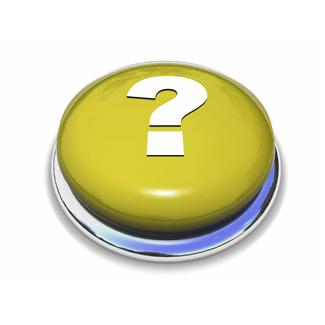 Rate your knowledge on non-point source pollution and your watershed before and after today’s seminar:DID YOU KNOW……………	BEFORE  SEMINAR	  	AFTER   SEMINARThe name of the watershed you live in?						Yes	No	Somewhat		Yes	No	SomewhatThe definition of a macro-invertebrate?						Yes	No	Somewhat		Yes	No	SomewhatThat macro-invertebrates can determine the quality of your stream?		Yes	No	Somewhat		Yes	No	SomewhatThe definition of non-point source pollution?					Yes	No	Somewhat		Yes	No	SomewhatWhich activities cause non-point source pollution in and around your home?	Yes	No	Somewhat		Yes	No	SomewhatWhich steps you can take to reduce non-point source pollution?			Yes	No	Somewhat		Yes	No	SomewhatWhat attracted you to this display/seminar? A) The Bugs!	B) Information Displayed	C) The Door Prize	D) Other: ___________What information did you find most beneficial during today’s seminar? ____________________________________________________Did you learn anything new during the seminar? If so, what? ____________________________________________________________As a result of attending today’s seminar, please mark an “X” at the practices you plan to implement to help reduce non-point source pollution: _____ Minimize the use of pesticides and fertilizers on my lawn					_____ Wash my vehicle on a vegetated area_____ Take my vehicle to a car wash instead of washing it in my driveway/on the street	_____ Cleanup after my pets properly_____ Maintain a vegetated buffer (grass strip) along my stream				_____ Buy bio-degradable products_____ Share what I have learned today with my family and/or neighbor				_____ Recycle